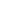 DICCIONARIO DE DATOSDATASET: Transferencias y Ejecución Directa (Contrata)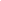 Resumen:En el marco de las competencias del Programa Nacional de Saneamiento Rural (PNSR) del Ministerio de Vivienda, Construcción y Saneamiento (MVCS), tiene objetivo principal mejorar la calidad, ampliar la cobertura y promover el uso sostenible de los servicios de agua y saneamiento en las poblaciones rurales del país, con la finalidad de posibilitar el acceso de la población del ámbito rural a los servicios de agua y saneamiento a través de una intervención integral, de calidad y sostenible.Fuente del DATASET:PROYECTOS EN EL MARCO DE TRANSFERENCIAS Y EJECUCIÓN DIRECTADiccionario de datos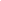 EstándaresISO 3166-1 1 – Los códigos de países son los códigos cortos alfabéticos o numéricos creados para representar a los paísesAtributosDescripciónFormatoN°Número de registro del datasetNuméricoCODIGO PAISEstándar de utilización de paísesISO 3166-1 1 – Los códigos de países son los códigos cortos alfabéticos o numéricos creados para representar a los paísesAlfanuméricoCODIGO ENTIDADCódigo de Entidad Pública generadora del datasetAlfanuméricoPROGRAMAPrograma al que pertenece la inversión dentro del Ministerio de Vivienda, Construcción y SaneamientoAlfanuméricoCODIGO SNIPNúmero autogenerado que era asignado automáticamente para la identificación de un Proyecto Inversión Pública en el marco del SNIP. Los proyectos desarrollados en el ámbito del Sistema Nacional de Programación Multianual y Gestión de Inversiones el código SNIP es el Código Unificado.Numérico CODIGO UNIFICADOCódigo único asignado a inversión y utilizado en el Sistema Nacional de Presupuesto y en el Sistema Nacional de Programación Multianual y Gestión de Inversiones. Numérico NOMBRE DEL PROYECTO	Nombre de la inversión registrado en el Banco de Inversiones del MEF.AlfanuméricoUNIDAD EJECUTORANombre de la Unidad Ejecutora (del Gobierno Nacional, Gobierno Regional o Gobierno Local) encargada de ejecutar el proyectoAlfanuméricoDEPARTAMENTONombre del Departamento donde se ubica el proyectoAlfanuméricoPROVINCIANombre de la provincia donde se ubica el proyectoAlfanuméricoDISTRITONombre del distrito donde se ubica el proyectoAlfanuméricoPOBLACION BENEFICIARIANúmero de población beneficiada con el proyecto según lo registrado en el Banco de Inversiones.NuméricoMONTO ACTUALIZADO PIPMonto actualizado de la inversión, en soles, según lo registrado en el Banco de Inversiones.NuméricoMODALIDAD DE FINANCIAMIMENTOModalidad de ejecución de la etapa actual de la inversión: Contrata, Núcleo Ejecutor o transferencia.AlfanuméricoTIPO DE EJECUCIONForma de ejecución de la inversión: Directa o IndirectaAlfanuméricoETAPA INVERSIONEtapa en la que se encuentra la inversión: Pre Inversión, Expediente técnico u Obra.AlfanuméricoESTADOEstado del proyecto según el Sistema de Seguimiento de Proyectos (SSP) del Ministerio de Vivienda, Construcción y Saneamiento.AlfanuméricoESTADO DE INVERSION (SSI-MEF)Estado de la inversión según el Banco de Inversiones Activo, Desactivado o Cerrado. Alfanumérico